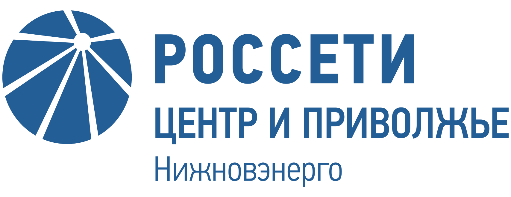 Пресс-релиз30 июля 2019 г.                                                                                                    г. Нижний Новгород Нижновэнерго предупреждает: хищения на энергообъектах смертельно опасны для жизни! Энергетики  «Россети Центр и Приволжье Нижновэнерго»  напоминают, что хищение электрооборудования является серьезным правонарушением, которое может привести не только к аварийному отключению электроэнергии в жилых домах и объектах социального назначения, но и к гибели самих расхитителей.«Россети Центр и Приволжье Нижновэнерго» продолжает работу по предупреждению случаев хищений электрооборудования и вандализма на энергообъектах. Сотрудники блока безопасности «Россети Центр и Приволжье Нижновэнерго» совместно с правоохранительными органами регулярно проводят рейды для предотвращения таких случаев. В целях минимизации рисков хищения энергооборудование объектов оснащается GSM сигнализацией, на энергообъектах устанавливаются системы видеонаблюдения и системы тревожной сигнализации. «Надежное электроснабжение наших потребителей напрямую зависит от безопасного функционирования всех электроустановок в регионе. Поэтому предотвращение противоправных действий на энергообъектах является одной из ключевых задач Нижновэнерго», - отметил директор «Россети Центр и Приволжье Нижновэнерго» Вячеслав Горев. Нижновэнерго напоминает жителям региона, что хищения оборудования электроустановок уголовно наказуемы и ведут к нарушению электроснабжения в жилых домах и социально значимых объектах. Кроме того, несанкционированные вмешательства в работу электроустановок очень опасны и могут привести к серьезным последствиям – травмам, ожогам и смертельному исходу. О замеченных фактах демонтажа линий электропередачи, хищений электрооборудования и появления на объектах энергетики сторонних лиц необходимо незамедлительно сообщить в полицию, а также по номеру Контакт-центра «Россети Центр и Приволжье» 8-800-100-33-00.  «Россети Центр и Приволжье Нижновэнерго» оказывает услуги по передаче электроэнергии и технологическому присоединению к электросетям в Нижегородской области. В состав «Россети Центр и Приволжье Нижновэнерго» входят 9 производственных отделений (ПО), которые обслуживают территорию площадью 76,6 тысяч квадратных километров с населением 3,3 миллиона человек.«Россети Центр и Приволжье» – дочернее общество крупнейшей в Российской Федерации энергокомпании ПАО «Россети». «Россети Центр и Приволжье» является основным поставщиком услуг по передаче электроэнергии и технологическому присоединению к электросетям во Владимирской, Ивановской, Калужской, Кировской, Нижегородской, Рязанской, Тульской областях, в Республике Марий Эл и Удмуртской Республике. Под управлением «Россети Центр и Приволжье» находится 273 тыс. км воздушных и кабельных линий электропередачи, свыше 1,5 тыс. подстанций 35-220 кВ, 64 тыс. трансформаторных подстанций 6-35/0,4 кВ и распределительных пунктов 6-10 кВ. Общая мощность этих энергообъектов превышает 42,5 тыс. МВА. Трудовой коллектив энергокомпании насчитывает более 22,3 тыс. человек.Компания «Россети» является оператором одного из крупнейших электросетевых комплексов в мире. Управляет 2,35 млн км линий электропередачи, 507 тыс. подстанций трансформаторной мощностью более 792 ГВА. В 2018 году полезный отпуск электроэнергии потребителям составил 761,5 млрд кВт∙ч. Численность персонала группы компаний «Россети» - 220 тыс. человек. Имущественный комплекс ПАО «Россети» включает 35 дочерних и зависимых обществ, в том числе 15 межрегиональных, и магистральную сетевую компанию. Контролирующим акционером является государство в лице Федерального агентства по управлению государственным имуществом РФ, владеющее 88,04 % долей в уставном капитале.Отдел по связям с общественностью «Россети Центр и Приволжье Нижновэнерго»Смирнов Вячеслав        Тел., факс: (831) 431-85-38,        +7-909-285-61-54         E-mail: Smirnov.VVl@nn.mrsk